華商會挑戰盃 – 國際三級賽二○一七年一月一日 1400米 好至快 1.21.22   (13.51   22.23   22.75   22.73)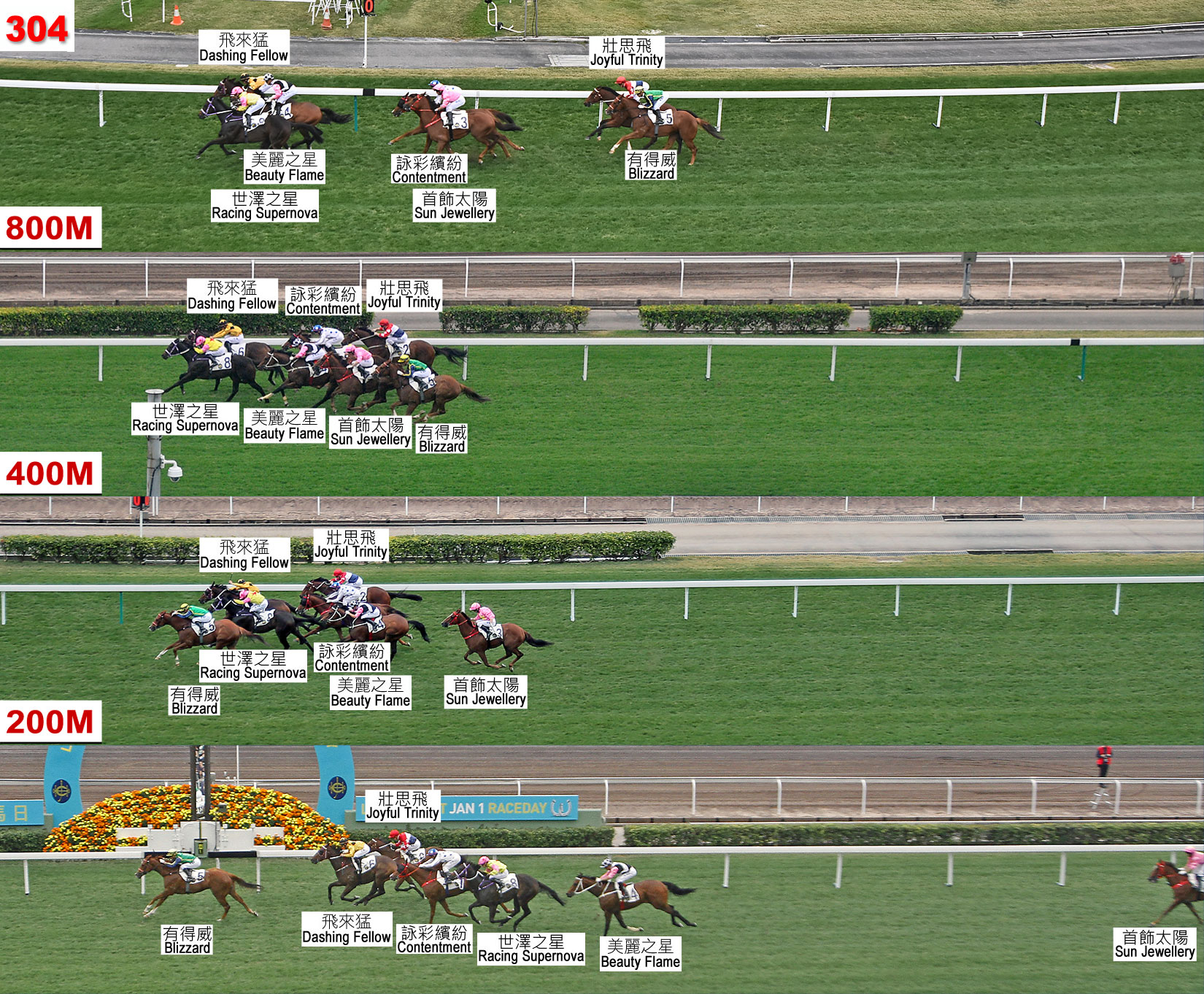 所逐競的賽事馬名騎師練馬師負磅檔位分段時間分段時間分段時間分段時間分段時間分段名次及距離分段名次及距離分段名次及距離分段名次及距離獨贏賠率所逐競的賽事馬名騎師練馬師負磅檔位1600-12001200-800800-400最後400完成時間1200800400勝負距離獨贏賠率主席短途獎有得威莫雷拉姚本輝121714.1122.2322.4722.411.21.227 3-3/47 3-3/47 21 -(大熱)2.6主席短途獎飛來猛巴度約翰摩亞119613.7122.0322.7523.001.21.492 1-1/41 短頭1短頭2 1-3/416壯思飛潘頓約翰摩亞133313.9922.3122.4722.811.21.586 36 3-1/26 1-3/43 2-1/43.2冠軍一哩賽詠彩繽紛柏寶蔡約翰133113.7122.3122.6322.971.21.623 1-1/44 1-3/44 14 2-1/26.3世澤之星蘇兆輝蘇偉賢115 +2413.7122.0322.7523.231.21.724 1-1/42短頭2短頭5 3-1/45.8美麗之星梁家俊告東尼128213.5122.2722.8323.301.21.911 1-1/43 頸3 3/46 4-1/417主席短途獎首飾太陽郭能蔡約翰129513.9122.1122.6724.571.23.265 2-1/25 1-3/45 1-1/47 12-3/412